РЕШЕНИЕВ соответствии с Решением Городской Думы Петропавловск-Камчатского городского округа от 31.10.2013 № 145-нд «О наградах и почетных званиях Петропавловск-Камчатского городского округа» Городская Дума Петропавловск-Камчатского городского округаРЕШИЛА:1. Наградить Почетной грамотой Городской Думы Петропавловск-Камчатского городского округа за значительный вклад в развитие на территории Петропавловск-Камчатского городского округа дошкольного образования в результате плодотворной работы по воспитанию подрастающего поколения, применения передового педагогического опыта и активного участия в общественной деятельности Занкину Аэлиту Евгеньевну – музыкального руководителя муниципального бюджетного дошкольного образовательного учреждения «Детский сад № 15 комбинированного вида».2. Разместить настоящее решение на официальном сайте Городской Думы Петропавловск-Камчатского городского округа в информационно-
телекоммуникационной сети «Интернет».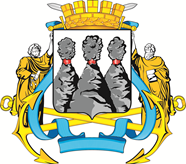 ГОРОДСКАЯ ДУМАПЕТРОПАВЛОВСК-КАМЧАТСКОГО ГОРОДСКОГО ОКРУГАот 19.02.2020 № 632-р27-я сессияг.Петропавловск-КамчатскийО награждении Почетной грамотой Городской Думы Петропавловск-Камчатского городского округа Занкиной Аэлиты ЕвгеньевныПредседатель Городской Думы Петропавловск-Камчатского городского округа Г.В. Монахова